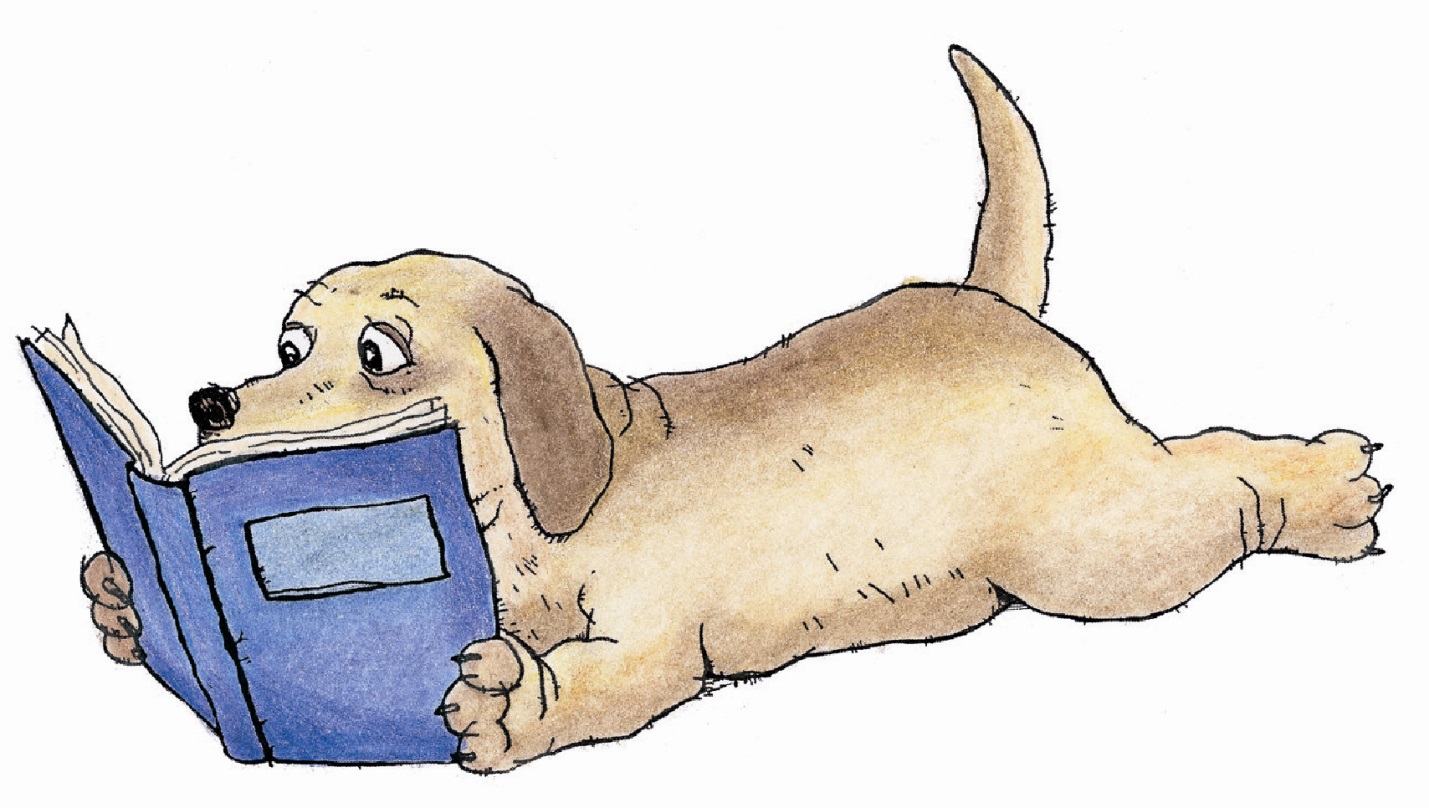 Preschool Students Moving to Kindergarten Summer Reading ListEvery four-year-old student moving to kindergarten needs to read:Mother Goose Favorites by Tomie dePaolaAdditional suggestions:  (Since most preschool children cannot read, the following suggestions are great  books to read aloud to children.  It is good to read rhyming books to these emerging readers.)All in a Day by Cynthia RylantAlphabet Under Construction by Denise FlemingAnno’s Counting Book by Mitsumasa AnnoBats at the Library by Brian LiesBirds by Kevin HenkesCat & Mouse by Ian SchoenherrChild’s Good Morning Book by Margaret Wise BrownChicken Little by Rebecca EmberleyCorduroy by Don FreedmanCountdown to Kindergarten by Alison McGheeDumpy the Dump Truck Julie Andrews EdwardsFrederick by Leo LeonniFunny Farm by Mark Teague Hi, Koo!  A Year of Seasons by Jon J. MuthHouse in the Night by Susan Marie SwansonHow Are You Peeling? Foods with Moods by Saxton Freymann and Joost ElffersIf You Plant a Seed by Kadir NelsonInterrupting Chicken by David Ezra SteinKnuffle Bunny Too by Mo WilliamsLibrary Mouse:  A Friend’s Tale by Daniel KirkLittle Cloud by Eric CarlLook! Another Book! By Bob StaakeMiranda’s Beach Day by Holly KellerMoonshot:  The Flight of Apollo 11 by Brian FlocaPosy by Linda NewberyRise and Shine! by Tim WarnesShark vs. Train by Chris BartonSwimmy by Leo LeonniThe Alphabet Tree by Leo Leonni The Snowy Day by Ezra Jack KeatsThis is a Firefighter by Laura GodwinYou Can Do It by Tony DungyYou Never Heard of Sandy Koufax?  by Jonah WinterWaiting by Kevin HenkesWaiting for Wings by Lois Ehlert                                                                     Wemberly Worried by Kevin HenkesWhat Do People Do All Day? by Richard Scarry